  From: Управление международного партнёрства НИУ ВШЭ <inter_coop@hse.ru>
To: d.atabaeva@keu.kz
Date: Fri, 24 May 2024 08:38:42 +0000
Subject: Дайджест НИУ ВШЭ
                                                                                                                       от  06.05.2024 г.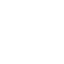 